	Certificate of Exemption—Personal/Religious 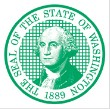 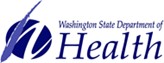 For School, Child Care, and Preschool Immunization Requirements   If you have a disability and need this form in a different format please call 1-800-525-0127 (TDD/TTY Call 711).	DOH-348-106 June 2019	Certificate of Exemption—Medical For School, Child Care, and Preschool Immunization Requirements   If you have a disability and need this form in a different format please call 1-800-525-0127 (TDD/TTY Call 711).	DOH-348-106 June 2019Child’s Last Name: 	First Name: 	Middle Initial: 	Birthdate (mm/dd/yyyy): NOTICE: A parent or guardian may exempt their child from the vaccinations listed below by submitting this completed form to the child’s school and/or child care. A person who has been exempted from a vaccination is considered at risk for the disease or diseases for which the vaccination offers protection. An exempted child/student may be excluded from school or child care settings and activities during an outbreak of the disease that they have not been fully vaccinated against. Vaccine preventable diseases still exist, and can spread quickly in school and child care settings. Immunizations are one of the best ways to protect people from getting and spreading diseases that may result in serious illness, disability, or death. Personal/Philosophical or Religious Exemption I am exempting my child  from the requirement my child be vaccinated against the following disease(s) to attend school or child care.  (Select an exemption type and the vaccinations you wish to exempt your child from): Parent/Guardian Declaration One or more of the required vaccines are in conflict with my personal, philosophical, or religious beliefs. I have discussed the benefits and risks of immunizations with the health care practitioner (signed below). I have been told if an outbreak of vaccine-preventable disease occurs for which my child is exempted, my child may be excluded from their school or child care for the duration of the outbreak. The information on this form is complete and correct. __________________________________ 	_____________________________________ 	__________________________ Parent/Guardian Name (print) 	Parent/Guardian Signature 	Date Health Care Practitioner Declaration I have discussed the benefits and risks of immunizations with the parent/legal guardian as a condition for exempting their child. I certify I am a qualified MD, ND, DO, ARNP, or PA licensed in Washington State. ______________________________________ 	_________________________________________ 	____________________________ Licensed Health Care Practitioner Name (print) 	Licensed Health Care Practitioner Signature 	Date  MD    ND    DO    ARNP    PA 	    Washington License #________________________ 	 Religious Membership Exemption Complete this section ONLY if you belong to a church or religion that objects to the use of medical treatment. Use the section above if you have a religious objection to vaccinations but the beliefs or teachings of your church or religion allow for your child to be treated by medical professionals such as doctors and nurses. Parent/Guardian Declaration I am the parent or legal guardian of the above-named child. I affirm I am a member of a church or religion whose teaching does not allow health care practitioners to give medical treatment to my child. I have been told if an outbreak of vaccine-preventable disease occurs for which my child is exempted, my child may be excluded from their school or child care for the duration of the outbreak. The information on this form is complete and correct. Name of church or religion of which you are a member:  _______________________________________________________________________________________________ 	______________________________________ 	_________________________ Parent/Guardian Name (print) 	Parent/Guardian Signature 	Date Child’s Last Name: 	First Name: 	Middle Initial: 	Birthdate (mm/dd/yyyy): NOTICE: This form may be used to exempt a child from the requirement of vaccination when a health care practitioner has determined specific vaccination is not advisable for the child for medical reasons. This form must be completed by a health care practitioner and signed by the parent/guardian. An exempted child/student may be excluded from school or child care during an outbreak of the disease they have not been fully vaccinated against. Vaccine preventable diseases still exist, and can spread quickly in school and child care settings. Medical Exemption A health care practitioner may grant a medical exemption to a vaccine required by rule of the Washington State Board of Health only if in his or her judgment, the vaccine is not advisable for the child. When it is determined that this particular vaccine is no longer contraindicated, the child will be required to have the vaccine (RCW 28A.210.090). Providers can find guidance on medical exemptions by reviewing Advisory Committee on Immunization Practices (ACIP) recommendations via the Centers for Disease Control and Prevention publication, “Guide to Vaccine Contraindications and Precautions,” or the manufacturer’s package insert.  The ACIP guide can be found at: www.cdc.gov/vaccines/hcp/acip-recs/general-recs/contraindications.html Please indicate which vaccine antigen(s) the medical exemption is referring to. If the patient is not exempt from certain antigen(s), mark “not exempt.”:  Health Care Practitioner Declaration I declare that vaccination for the disease/s checked above is not advisable for this child. I have discussed the benefits and risks of immunizations with the parent/legal guardian as a condition for exempting their child. I certify I am a qualified MD, ND, DO, ARNP or PA licensed in Washington State, and the information provided on this form is complete and correct. _____________________________________ 	_________________________________________ 	_________________________ Licensed Health Care Practitioner Name (print) 	Licensed Health Care Practitioner Signature 	Date  MD    ND    DO    ARNP    PA 	    Washington License #________________________ 	 Parent/Guardian Declaration I have discussed the benefits and risks of immunizations with the health care practitioner granting this medical exemption. I have been told if an outbreak of vaccine-preventable disease occurs for which my child is exempted, my child may be excluded from their school or child care for the duration of the outbreak. The information on this form is complete and correct. __________________________________ 	_____________________________________ 	_______________________ Parent/Guardian Name (print) 	Parent/Guardian Signature 	Date 